29º Domingo de Tiempo Ordinario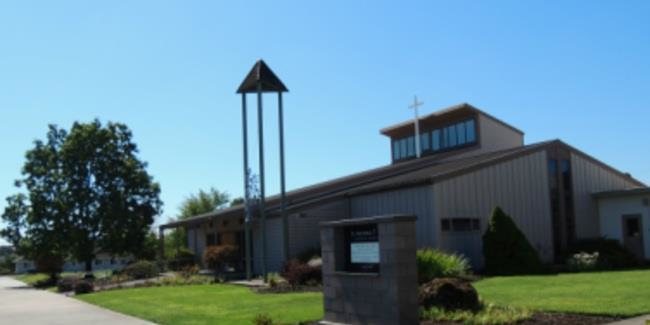 La divina adoración                             Queridos Parroquianos,                                                                                                                                                 continuando de manual litúrgico Arquidiócesis (ALH) capítulo 1 C y 1 D Estados: sección 1.17.7: "si la comunión se da bajo las dos especies, cuando no hay diácono, el acólito instituido administra el cáliz a la comulgantes o sostiene el cáliz si la comunión se da por intincion. " 60 sección 1.17.8: "Asimismo, terminada la distribución de la comunión, el acólito ayuda el sacerdote o diácono para purificar y arregla los vasos sagrados. Cuando no hay diácono, un Acólito debidamente instituido lleva los vasos sagrados a la mesa de credenciales se purifica, limpia y arregla de la manera habitual." 61 sección servidores de altar 1.18.1: "en ausencia de los acólitos instituidos, ministros laicos pueden ser atribuidos a servir en el altar y ayudar al sacerdote y el deacon.62 estos ministros son comúnmente llamados 'acólitos'." 1.18.2 la sección: "confirmar la disposición del Consejo Pontificio para la interpretación de los textos legislativos que dan servicio en el altar puede llevarse a cabo igualmente por hombres y mujeres, la congregación para el culto divino afirma: ' la Santa Sede desea recordar que siempre será muy conveniente seguir la noble tradición de tener chicos sirven en el altar. Como es sabido, esto ha llevado a un desarrollo tranquilizador de las vocaciones sacerdotales. Así la obligación de apoyar los grupos de monaguillos continuará siempre.'" 63 p. N. Marandu 60 instrucción General del Misal Romano 191. Instrucción de 61 general del Misal Romano 192. Instrucción de 62 general del Misal Romano (GIRM) 100; CF. GIRM 107; (cf. GIRM núms. 100-106). 63 CF. Congregación para el culto divino y disciplina de la letra de sacramentos a monaguillos 15 de marzo de 1994.Campana Capital 2017-2020 de St Frederic Iglesia Católica- semana 48:  No. de Promesas: 87Promesa común: $2977.01 Total prometido: $256,023.00Total recibido: $102,535.58Meta: $300,000.Más/Menos: -$47,477.00%:84.2Religiosa educación clases de Kindergarten y 5 º grado:                                                                                                                                           21 de octubre - clase                               28 de octubre – clase                                          4 de noviembre- clase                                                                                                                                                                                                                                                        Clases se reúnen en el centro parroquial después de la misa de 10:00 hasta 12:30  Grupo de jóvenes:                                                                                                                                                                        21 de octubre - reunión                           28 de octubre – reunión y venta de horneados                                                       4 de noviembre - reunion                                                                                                                                                           Las clases son en el centro parroquial de 6-8:00Retiro en Español el 21 de octubre comienza a las 11:30 con almuerzo en Buccini Hall Presentador: diácono Félix García. Diacono Félix es el Director del Ministerio Hispano para la Arquidiócesis de Portland. Más información seguirá.Noviembre es un mes especial dedicado por la iglesia para los fieles difuntos. Los sobres están disponibles en el vestíbulo para aquellos que deseen solicitar una Misa. Puede llevar la solicitud a la oficina de martes a viernes. Por favor no ponga en la canasta. Intenciones son de $10.Misa del día de todos los Santos- 1 de noviembre- mediodía y 19:00 Misa del día de todas almas — 2 de noviembre- mediodía y 19:00Rito de iniciación cristiana para  adultos-clases son a partir del jueves, 11 de octubre a las 7:00 en el salón 5. Esta es la misma información que el año pasado, pero cualquiera que esté interesado en aprender más sobre la fe católica es bienvenido. Usted es Bienvenido a venir a las clases que le interesen. Temas se anunciarán en el boletín cada semana. 25 de octubre- cómo sabes que los apóstoles no inventaron la historia de la resurrección 1 de noviembre- Dia de todos los Santos Misa a las 12 y 7pm 8 de noviembre- Cual fue la enseñanza mas importante de Jesus?Misión mundial- el domingo la segunda colecta el 21 y 22 de octubre es para las misiones mundiales.Marque su calendario- cena de acción de gracias, 22 de noviembre a la 1:00 pm. Venta de chocolates Fair Trade todo este fin de semana.                                                                                                                                        